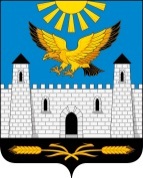 ГIАЛГIАЙ                                       РЕСПУБЛИКАРЕСПУБЛИКА                                  ИНГУШЕТИЯГОРОДСКОЙ СОВЕТ ДЕПУТАТОВ МУНИЦИПАЛЬНОГО ОБРАЗОВАНИЯ ГОРОДСКОЙ ОКРУГ ГОРОД КАРАБУЛАКЭЛДАРХА ГIАЛА СОВЕТ               386231, РИ, г. Карабулак, ул.Джабагиева, 142, Здание городского Совета депутатов, тел./(ф):88734 44-48-47, e-mail: gorsovet-06@mail.ruРЕШЕНИЕ  №   3/3-4                                        "  20  "    апреля     2021 г."Об утверждении прогнозного плана приватизации объектов муниципальной собственности на 2021 год"В соответствии с Гражданским кодексом Российской Федерации, Федеральным законом от 21.12.2001 N 178-ФЗ "О приватизации государственного и муниципального имущества", в целях эффективного управления муниципальным имуществом городской Совет депутатов муниципального образования "Городской округ город Карабулак" решил:1. Утвердить прогнозный план приватизации объектов муниципальной собственности на 2021 год (прилагается).2. Объекты, включенные в прогнозный план приватизации объектов муниципальной собственности на 2021 год (прилагается), подлежат приватизации с 01.01.2021 по 31.12.2021 года.3. Администрации муниципального образования "Городской округ город Карабулак" обеспечить размещение решения на официальном сайте Российской Федерации для размещения информации о проведении торгов, определенном Правительством Российской Федерации.4. Опубликовать настоящее решение в газете "Керда Ха" и разместить на официальном сайте органов местного самоуправления муниципального образования "Городской округ город Карабулак" www.mokarabuak.ruПредседатель Совета депутатов                                 Муниципального образования "Городской округ город Карабулак"                                   М.А.МартазановГлава муниципального образования                             "Городской округ город Карабулак"                                   М.-Б.М.ОскановПриложение
к решению городского Совета депутатов муниципального образования "Городской округ город Карабулак"
от 20 апреля 2021 N 3/3-4Прогнозный план
приватизации объектов муниципальной собственности на 2021 годN п/пНаименование объектаКраткая характеристика объектаОжидаемый доход от приватизации муниципального имуществаСпособ приватизации123451Легковой автомобиль модели HYUNDAI Sonata,  2009 года выпуска, регистрационный номер С464ОО 06 RUSИдентификационный номер (VIN)X7MEM41HP9MO48951, модель, номер двигателя G4GC8B196220, тип двигателя- бензиновый, рабочий объем двигателя-1975 куб. см, мощность двигателя 137 л.с. (101 кВт), цвет кузова-темно-серый32800Продажа на аукционе